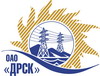 Открытое Акционерное Общество«Дальневосточная распределительная сетевая  компания»ПРОТОКОЛ № 447/УР-ВПзаседания закупочной комиссии по выбору победителя открытого электронного запроса предложений на право заключения договора: Капитальный ремонт ВЛ-0,4 кВ с.Арсентьевка, п.Поярково, с.Романовка филиала АЭС закупка № 696 раздел 1.1.  ГКПЗ 2015Форма голосования членов Закупочной комиссии: очно-заочная.ПРИСУТСТВОВАЛИ: 10 членов постоянно действующей Закупочной комиссии ОАО «ДРСК»  2-го уровня.ВОПРОСЫ, ВЫНОСИМЫЕ НА РАССМОТРЕНИЕ ЗАКУПОЧНОЙ КОМИССИИ: Об утверждении результатов процедуры переторжки.Об итоговой ранжировке предложений.О выборе победителя запроса предложений.РЕШИЛИ:По вопросу № 1Признать процедуру переторжки состоявшейсяУтвердить окончательные цены предложений участниковПо вопросу № 2Утвердить итоговую ранжировку предложенийПо вопросу № 3 3.1 Планируемая стоимость закупки в соответствии с ГКПЗ: 7 316 770,0 рублей без учета НДС; 8 633 788,6 рублей с учетом НДС.3.2 Признать победителем запроса предложений Капитальный ремонт ВЛ-0,4 кВ с.Арсентьевка, п.Поярково, с.Романовка филиала АЭС  участника, занявшего первое место в итоговой ранжировке по степени предпочтительности для заказчика: ООО "ЭНЕРГОСИСТЕМА АМУР" (675000, Россия, Амурская обл., г. Благовещенск, ул. Забурхановская, д. 102, оф. 2, 3) на условиях: стоимость предложения 5 926 583,0 руб. без НДС (6 993 367,94 руб. с НДС). Срок выполнения: начало выполнения работ с момента заключения договора, окончание 10.09.2015 г. Условия оплаты:  без аванса, расчет в течение 30 календарных дней после подписания справки о стоимости выполненных работ КС-3. Гарантия на своевременное и качественное выполнение работ, а также на устранение дефектов, возникших по вине подрядчика, составляет 30 месяцев со дня подписания акта сдачи-приемки. Гарантия на материалы и оборудование, поставляемые подрядчиком не менее 36 месяцев.   Срок действия оферты 120 календарных дней со дня следующего за днем вскрытия конвертов (с 07.05.2015).г.  Благовещенск«04» июня 2015 года№п/пНаименование Участника закупки и его адресОбщая цена заявки до переторжки, руб. без НДСОбщая цена заявки после переторжки, руб. без НДСООО "ЭНЕРГОСИСТЕМА АМУР" (675000, Россия, Амурская обл., г. Благовещенск, ул. Забурхановская, д. 102, оф. 2, 3)6 500 000,00 руб. без НДС (7 670 00,0 руб. с НДС)5 926 583,0 руб. без НДС (6 993 367,94 руб. с НДС)2.ООО "ДЭМ" (675000, Россия, Амурская обл., г. Благовещенск, ул. Амурская, д. 257)6 725 000,00 руб. без НДС (7 935 500,0 руб. с НДС)6 218 905,02 руб. без НДС (7 338 307,92 руб. с НДС)3.ИП Нестеров М. А. (675002, Россия, Амурская обл., г. Благовещенск, ул. Партизанская, д. 69, кв. 58)7 000 000,00 руб. (НДС не облагается)6 313 658,0 руб. (НДС не облагается)4.ООО ФСК "Энергосоюз" (675007 Амурской области г. Благовещенск ул. Нагорная ,20/2 а/я 18;)7 150 000,00 руб. без НДС (8 437 000,0 руб. с НДС)6 406 400,0 руб. без НДС (7 559 552,0 руб. с НДС)Место в итоговой ранжировкеНаименование и адрес участникаЦена предложения до переторжки без НДС, руб.Окончательная цена предложения без НДС, руб.1 местоООО "ЭНЕРГОСИСТЕМА АМУР" (675000, Россия, Амурская обл., г. Благовещенск, ул. Забурхановская, д. 102, оф. 2, 3)6 500 000,00 руб. без НДС (7 670 00,0 руб. с НДС)5 926 583,0 руб. без НДС (6 993 367,94 руб. с НДС)2 местоООО "ДЭМ" (675000, Россия, Амурская обл., г. Благовещенск, ул. Амурская, д. 257)6 725 000,00 руб. без НДС (7 935 500,0 руб. с НДС)6 218 905,02 руб. без НДС (7 338 307,92 руб. с НДС)3 местоИП Нестеров М. А. (675002, Россия, Амурская обл., г. Благовещенск, ул. Партизанская, д. 69, кв. 58)7 000 000,00 руб. (НДС не облагается)6 313 658,0 руб. (НДС не облагается)4 местоООО ФСК "Энергосоюз" (675007 Амурской области г. Благовещенск ул. Нагорная ,20/2 а/я 18;)7 150 000,00 руб. без НДС (8 437 000,0 руб. с НДС)6 406 400,0 руб. без НДС (7 559 552,0 руб. с НДС)Ответственный секретарь Закупочной комиссии: Моторина О.А._______________________________Технический секретарь Закупочной комиссии: Чувашова О.В._______________________________